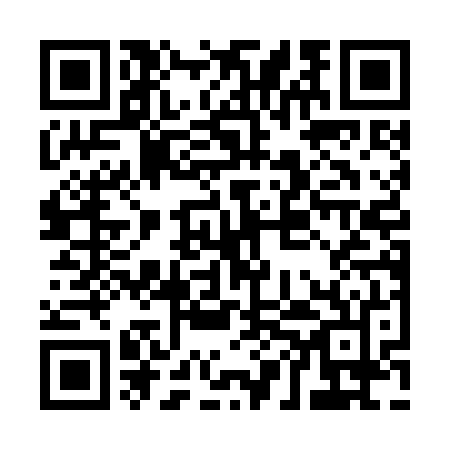 Prayer times for Peachtree Crossing, Oklahoma, USAMon 1 Jul 2024 - Wed 31 Jul 2024High Latitude Method: Angle Based RulePrayer Calculation Method: Islamic Society of North AmericaAsar Calculation Method: ShafiPrayer times provided by https://www.salahtimes.comDateDayFajrSunriseDhuhrAsrMaghribIsha1Mon4:596:241:385:248:5110:162Tue5:006:251:385:258:5110:153Wed5:016:251:385:258:5010:154Thu5:016:261:385:258:5010:155Fri5:026:261:385:258:5010:156Sat5:026:271:385:258:5010:147Sun5:036:271:395:258:5010:148Mon5:046:281:395:258:4910:139Tue5:056:281:395:268:4910:1310Wed5:056:291:395:268:4910:1211Thu5:066:301:395:268:4810:1212Fri5:076:301:395:268:4810:1113Sat5:086:311:395:268:4810:1114Sun5:096:321:405:268:4710:1015Mon5:096:321:405:268:4710:0916Tue5:106:331:405:268:4610:0917Wed5:116:331:405:268:4610:0818Thu5:126:341:405:268:4510:0719Fri5:136:351:405:268:4510:0620Sat5:146:351:405:268:4410:0621Sun5:156:361:405:268:4410:0522Mon5:166:371:405:268:4310:0423Tue5:176:381:405:268:4210:0324Wed5:186:381:405:268:4210:0225Thu5:196:391:405:268:4110:0126Fri5:206:401:405:268:4010:0027Sat5:216:401:405:268:399:5928Sun5:226:411:405:268:399:5829Mon5:236:421:405:258:389:5730Tue5:246:431:405:258:379:5631Wed5:256:431:405:258:369:55